ITCCCA Coaches Poll - 2A Boys - Pre Season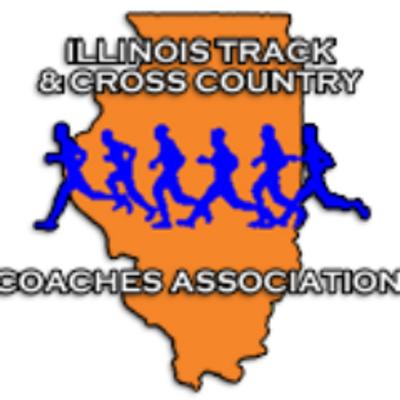 August 29, 2017 – Boys Class 2A Preseason PollTeamFirst Place VotesPointsLast1Mahomet-Seymour61172Normal (University)21123Chatham (Glenwood)884Metamora855Danville816Springfield787Sycamore748Marion659Dixon4410Normal (West)3411Darien (Hinsdale South)3012Maple Park (Kaneland)2713Riverside-Brookfield2514Sterling1715Lave Villa (Lakes)14Best of the Rest: Arlington Heights (St. Viator) 13, Lansing (Illiana Christian) 11, Grayslake (Central) 10, Belvidere (North) 9, Bloomington 6, West Chicago (Wheaton Academy) 5, Deerfield 5, Waterloo 4, Peoria (Notre Dame) 3, Wheaton (St. Francis) 2, Rock Island (Alleman) 1Best of the Rest: Arlington Heights (St. Viator) 13, Lansing (Illiana Christian) 11, Grayslake (Central) 10, Belvidere (North) 9, Bloomington 6, West Chicago (Wheaton Academy) 5, Deerfield 5, Waterloo 4, Peoria (Notre Dame) 3, Wheaton (St. Francis) 2, Rock Island (Alleman) 1Best of the Rest: Arlington Heights (St. Viator) 13, Lansing (Illiana Christian) 11, Grayslake (Central) 10, Belvidere (North) 9, Bloomington 6, West Chicago (Wheaton Academy) 5, Deerfield 5, Waterloo 4, Peoria (Notre Dame) 3, Wheaton (St. Francis) 2, Rock Island (Alleman) 1